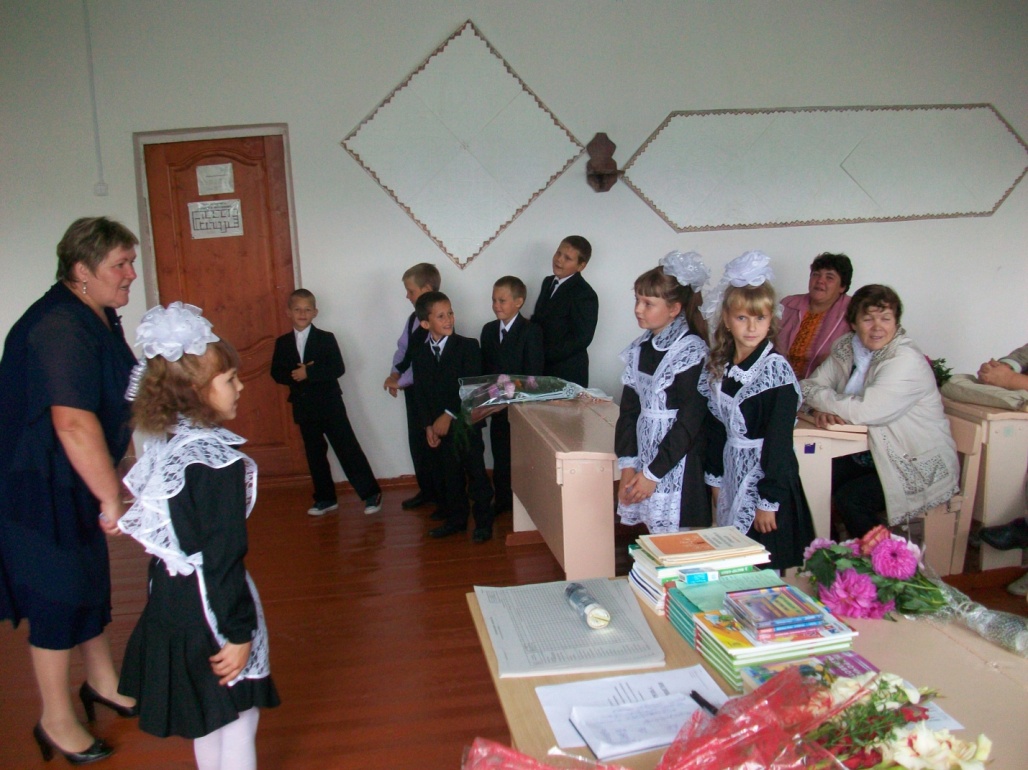 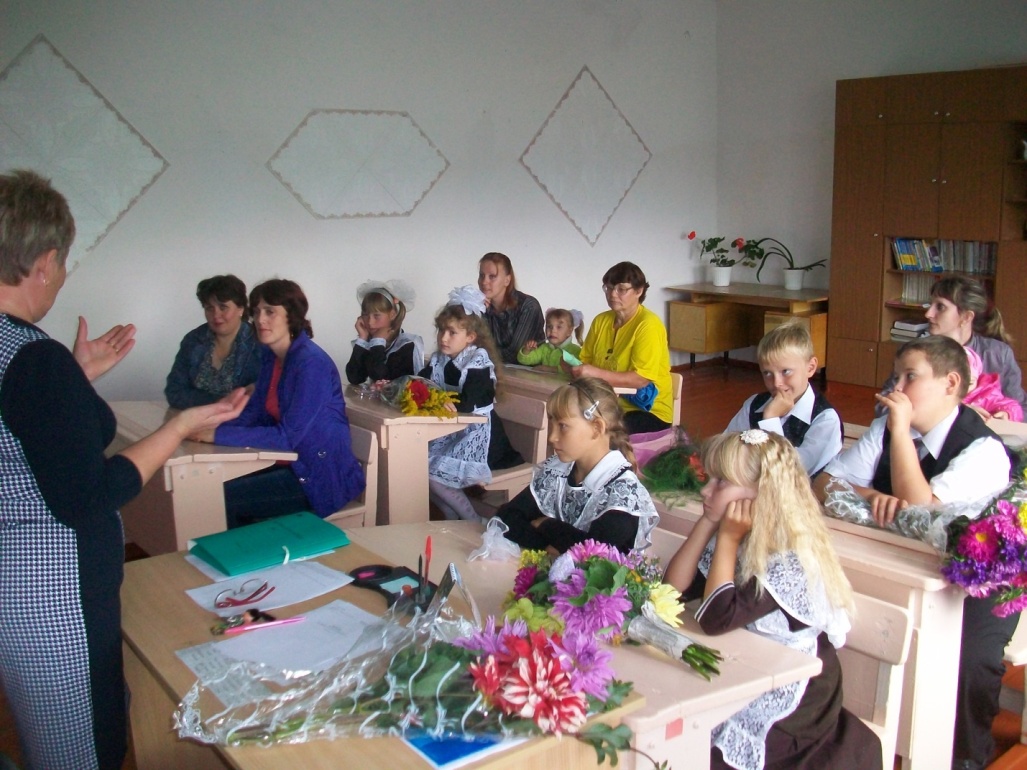 2 сентября – Всероссийский урок « Здоровые дети в здоровой семье» -начальные классыВсероссийский урок « Тюменской области-70 лет» -среднее звено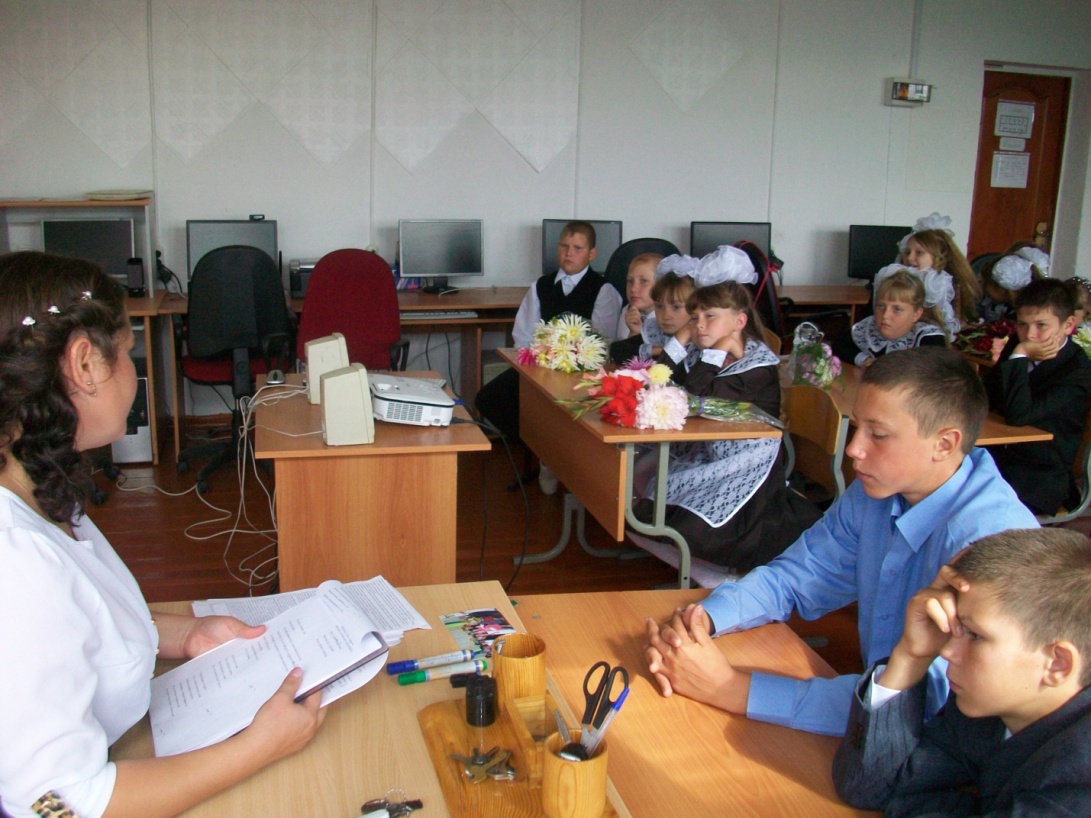 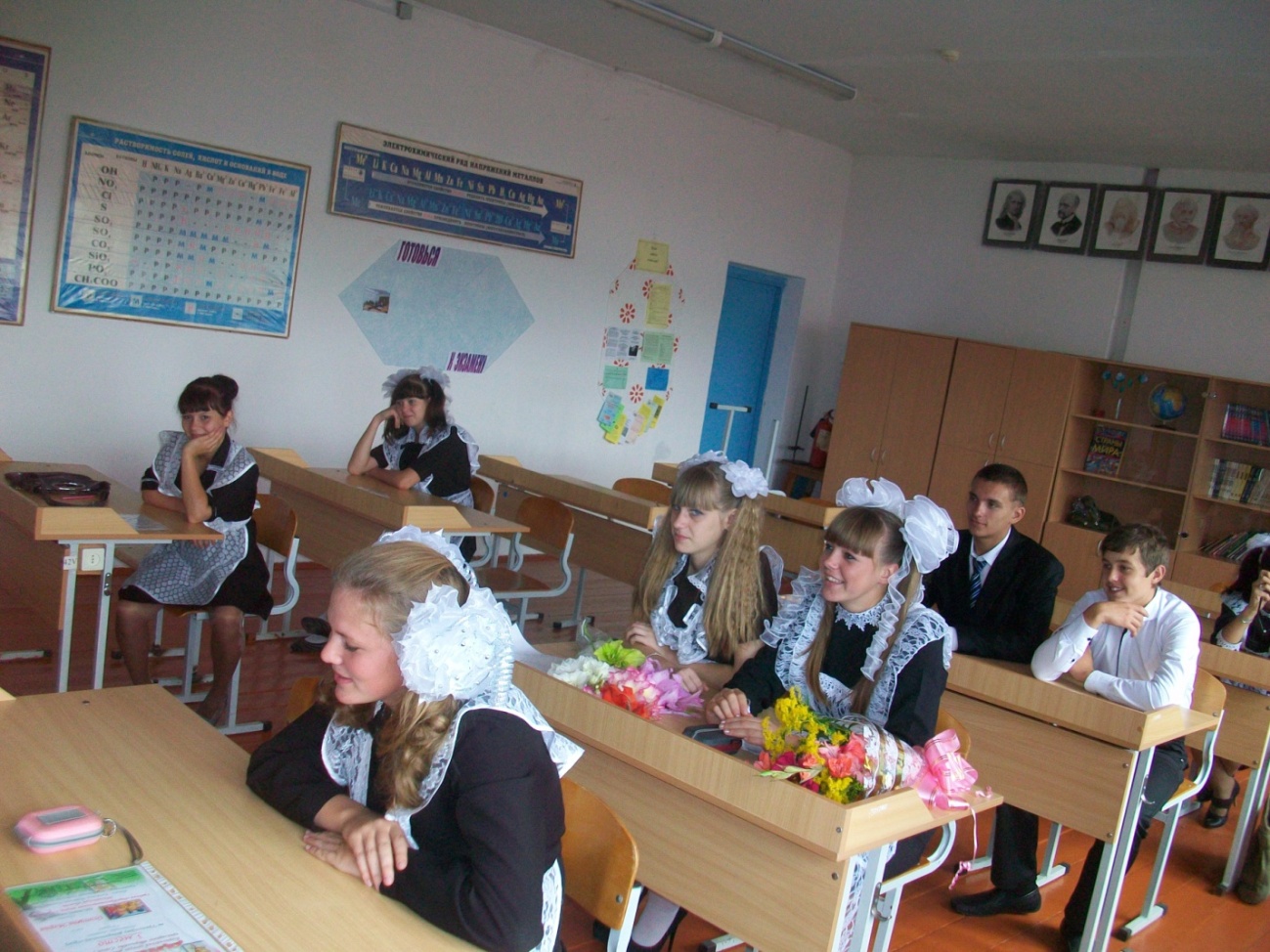 Пкепкепке